Appel à projets pour la fabrication d’hôtels à insectesAppel à projetsCahier des chargesDate limite de remise des réponses : le 31 mars 2023Appel à projets pour la fabrication d’hôtels à insectesContexte : Côte d’Azur Habitat, Office Public de l’Habitat de la Métropole Nice Côte d’Azur et des Alpes-Maritimes travaille actuellement sur une démarche globale d’amélioration du cadre de vie de ses locataires. Plusieurs axes d’amélioration ont été identifiés, et notamment l’inscription de l’Office  dans des projets de développement durable.Pour répondre à cet axe, nous envisageons l’installation d’hôtels à insectes au sein des espaces verts de nos résidences. L’hôtel à insectes est une construction abritant une ou plusieurs espèces d’insectes telles que les coccinelles, chrysopes, syrphes, abeilles solitaires, bourdons, perce-oreilles. Ces dernières prennent refuge en son sein  pour se protéger des intempéries hivernales ou encore se reproduire au printemps. Il permet de conserver et préserver la biodiversité locale tout en œuvrant à sa sensibilisation à travers sa casquette d’outil pédagogique.Nous souhaiterions que ces hôtels à insectes soient fabriqués localement et dans une structure à impact social et/ou pédagogique.1- A qui s’adresse cet appel à projets ?Nous ouvrons cet appel à projet à toute association, entreprise d’insertion, ESAT, établissement scolaire ou encore centre de formation à même de travailler le bois. 2- Projet attendu :Nous attendons de vous, la présentation d’un ou plusieurs scénarios pour la fabrication d’un à douze hôtels à insectes maximum d’une dimension de 60cm de hauteur sur 35cm de largeur et 17cm de profondeur. Nous vous remercions de détailler les matériaux utilisés qui devront être écoresponsables et résistants aux intempéries. Les pieds de type pieu devront être fixés à la structure, mais démontables. Merci de nous préciser si votre structure peut également installer ces éléments, en prenant bien en compte que nous sommes implantés dans tout le département, mais principalement sur la bande littorale (cf. annexe : implantation des hôtels à insectes).Pour les structures de type établissement scolaire, une zone géographique dédiée peut être définie.3- Délai de fabricationLes mobiliers urbains devront être livrés au plus tard le 30 juin.4- Durée de l’appel à projetsL’appel à candidatures est ouvert du 16 février 2023 au 31 mars 2023 à minuit. 5- Ressources allouées Le prix unitaire d’un hôtel à insectes ne devra pas excéder 130€.Un budget détaillé de la fabrication des hôtels à insectes vous est demandé.6- Conditions de participation et présentation des projets L’examen des candidatures ne se fera que si le dossier de candidature envoyé est complet.Inscription en envoyant le dossier complet à  AAP.DSU@cotedazurhabitat.frTout dossier déposé après la date limite du 31 mars 2023 à minuit sera considéré comme irrecevable et ne sera pas instruit par les services. Le dossier de candidature devra comprendre une présentation la plus détaillée possible des projets  et de la structure.Documents à fournir en complément du dossier dûment renseigné :Pour une association :Photocopie de la carte d’identité (ou de la carte de séjour en cours de validité) du représentant légal, le numéro de licence d’entrepreneur du spectacle le cas échéantStatuts de l’Association Photocopie du récépissé de la déclaration de l’association en PréfecturePhotocopie de la parution au Journal OfficielBilan de l’associationDétail du budget (cotisation des adhérents, montant des subventions et des financeurs)Résultats de l’association de l’année précédenteNombre d’adhérents à l’associationObjectifs et projets de l’associationPhotocopie de l’attestation d’assurance en responsabilité civile de l’associationRelevé d’Identité Bancaire (R.I.B.) ou Postale (R.I.P.)Pour une société :Photocopie de la carte d’identité (ou de la carte de séjour en cours de validité) du représentant légalPhotocopie des statuts enregistrés par les Services FiscauxPhotocopie de l’extrait K-BIS pour les sociétés déjà immatriculéesRelevé d’Identité Bancaire (R.I.B.) ou Postale (R.I.P.)Bilan financier de l’année précédente de la sociétéPour toute autre structure merci de nous contacter à l’adresse suivante AAP.DSU@cotedazurhabitat.fr afin d’établir ensemble la liste des pièces nécessaires.7- Sélection des projetsL’examen des dossiers reçus se fera sur la base du projet proposé. Le jury portera une attention particulière au sérieux des dossiers déposés, à leur complétude.La créativité et l’originalité du projet seront également des atouts des dossiers.Côte d’Azur Habitat se réserve la possibilité d'auditionner les porteurs de projets.  8- Suivi et contrôleLe projet retenu donnera lieux à la rédaction d’une convention entre Côte d’Azur Habitat et le porteur de projet et sera donc soumis aux respects des obligations afférentes. 9- Traitement des données personnellesLes données personnelles des participants sont traitées par Côte d’Azur Habitat conformément aux dispositions de la loi n°78 – 17 du 6 janvier 1978, relative à l’informatique, aux fichiers et aux libertés. Les participants bénéficient d’un droit d’accès, de rectification et d’opposition relatif aux données personnelles les concernant en s’adressant à l’office.10- Renseignements complémentairesPour toute demande d’informations et renseignements, merci d’écrire un courriel à l’adresse AAP.DSU@cotedazurhabitat.fr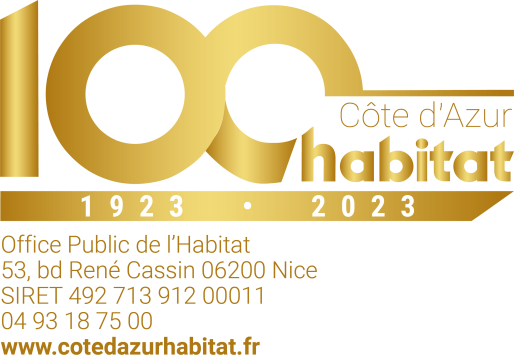 Dossier de réponseI - Informations et contact Responsable du projet / contact Porteur de projet : Organisme N° SIRET : N° d’agrément :Adresse :  Mail :  Tél : Type de structure□	Association		 □   Établissement scolaire / Institut de formation□	Entreprise d’insertion □   Autre (préciser)Contact référent projet :Nom :						Prénom :Fonction :Adresse : Mail : Tél. :Je certifie sur l’honneur l’exactitude des informations portées sur le présent dossier et m’engage à faire connaître à Côte d’Azur Habitat, toute modification qui pourrait intervenir ultérieurement.Date :						Signature du responsable :II – Votre structureIII- Projet proposéIllustration (plan, dessin, photo) Un accompagnement supplémentaire est-il possible (ex : animations, sensibilisations…) ?  Merci de détailler votre proposition le cas échant IV- BudgetAnnexe : implantation des hôtels à insectesAnnexe : implantation des hôtels à insectesRésidenceAdresseVal Vert331 Chemin de la Gaude, 06140 VenceLa Marigarde21 Chemin des Capucins, 06130 GrasseLa Roche d’Ardy I Route Départementale 204 CIDEX 23 TE, 06330 Roquefort les PinsLe Bel Azur13 avenue François Tuby, 06150 Cannes La BoccaLes BosquetsAvenue Joseph Flory/Rue des Bosquets, 06150 Cannes la BoccaPont Du Lys101 Boulevard R. Poincare, 06160 AntibesLe Lavoir254 Route de Turin, 06300 NiceLe Saint-Georges15 Rue de la Gendarmerie, 06000 NiceSaint-Roch le VieuxBoulevard Virgile Barel/Boulevard Pape Jean XXIII, 06300 NiceLas Planas84 Boulevard Henri Sappia, 06100 NiceLe Folio17 Avenue Raymond Comboul, 06000 NiceLe Vallon des Fleurs103 Avenue Henri Dunant, 06100 NicePrésentation de votre structure (détails : personne morale de droit privé, à but non lucratif)Avez-vous des expériences précédentes similaires ? (résumé, photos, articles…)Détaillez nous votre projet (rappel du contexte, dispositif, objectifs, public ciblé, matériaux utilisés, moyens de production, délai de fabrication, installation possible ou non, lieu et date de réalisation et tout élément que vous jugerez utile)Plan de financement de l’action  (coût total, aides financières éventuellement demandées à d’autres financeurs)Moyens demandés, le cas échéant  Détail de l’achat de matériel spécifique à l’action :Détail du fonctionnement de l’opération (charges spécifiques à la réalisation de l’action) :